Об утверждении отчета об исполнении бюджета 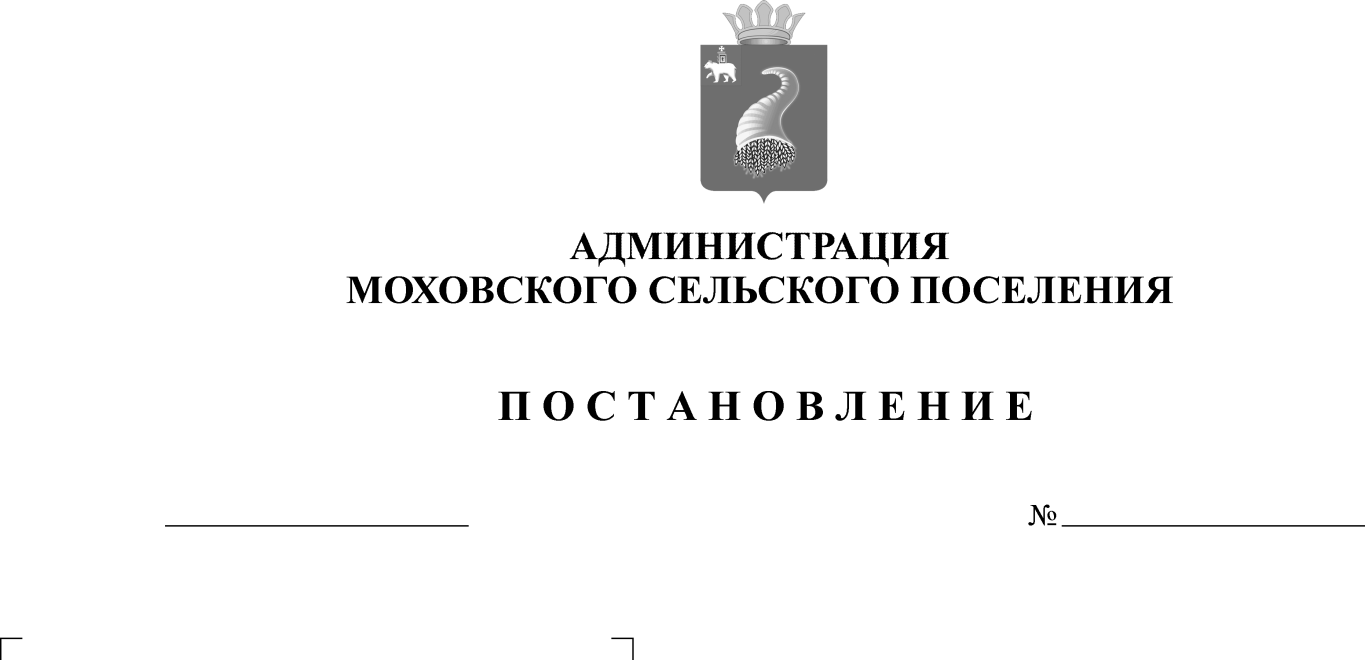 Моховского сельского поселения за 1 квартал 2013 годаНа основании статьи 36 положения о бюджетном процессе в Моховском сельском поселении, утвержденным решением Совета депутатов Моховского сельского поселения  от 09 ноября 2011 года № 35, Администрация Моховского сельского поселения ПОСТАНОВЛЯЕТ:1. Утвердить отчет об исполнении бюджета Моховского сельского поселения за 1 квартал 2013 года по доходам в сумме 2 614 152 руб. 08 коп., по расходам 2 543 952 руб. 18 коп., с превышением доходов над расходами в сумме 70 199 руб. 90 коп.2. Утвердить доходы бюджета Моховского сельского поселения по группам, подгруппам, статьям, подстатьям классификации доходов бюджетов согласно приложению 1 к настоящему постановлению.3. Утвердить расходы бюджета Моховского сельского поселения по разделам, подразделам, целевым статьям и видам расходов классификации расходов бюджетов согласно приложению 2 к настоящему постановлению.4. Утвердить расходы бюджета Моховского сельского поселения по ведомственной структуре расходов бюджета согласно приложению 3 к настоящему постановлению.5. Утвердить источники финансирования дефицитов бюджетов согласно приложению 4  к настоящему постановлению.6.  Отчет об исполнении бюджета Моховского сельского поселения за            1 квартал 2013 года обнародовать (опубликовать) в соответствии с Уставом Моховского сельского поселения.Глава сельского поселения                                                      	      В.Н. МальцевПриложение 1Приложение 1Приложение 1Приложение 1к постановлению администрациик постановлению администрациик постановлению администрациик постановлению администрацииМоховского сельского поселенияМоховского сельского поселенияМоховского сельского поселенияМоховского сельского поселенияот 17 апреля 2013 года №92от 17 апреля 2013 года №92от 17 апреля 2013 года №92от 17 апреля 2013 года №92Доходы Моховского сельского поселения за 1 квартал 2013 года, руб.Доходы Моховского сельского поселения за 1 квартал 2013 года, руб.Доходы Моховского сельского поселения за 1 квартал 2013 года, руб.Доходы Моховского сельского поселения за 1 квартал 2013 года, руб.Доходы Моховского сельского поселения за 1 квартал 2013 года, руб.Доходы Моховского сельского поселения за 1 квартал 2013 года, руб.Доходы Моховского сельского поселения за 1 квартал 2013 года, руб.Доходы Моховского сельского поселения за 1 квартал 2013 года, руб.Доходы Моховского сельского поселения за 1 квартал 2013 года, руб.Доходы Моховского сельского поселения за 1 квартал 2013 года, руб.Доходы Моховского сельского поселения за 1 квартал 2013 года, руб.Доходы Моховского сельского поселения за 1 квартал 2013 года, руб.Доходы Моховского сельского поселения за 1 квартал 2013 года, руб.Доходы Моховского сельского поселения за 1 квартал 2013 года, руб.Доходы Моховского сельского поселения за 1 квартал 2013 года, руб.Доходы Моховского сельского поселения за 1 квартал 2013 года, руб.Доходы Моховского сельского поселения за 1 квартал 2013 года, руб.Доходы Моховского сельского поселения за 1 квартал 2013 года, руб.Доходы Моховского сельского поселения за 1 квартал 2013 года, руб.Доходы Моховского сельского поселения за 1 квартал 2013 года, руб.Доходы Моховского сельского поселения за 1 квартал 2013 года, руб.Доходы Моховского сельского поселения за 1 квартал 2013 года, руб.КодКодНаименование кода пступлений в бюджет, группы, подгруппы, статьи, кодыНаименование кода пступлений в бюджет, группы, подгруппы, статьи, кодыНаименование кода пступлений в бюджет, группы, подгруппы, статьи, кодыНаименование кода пступлений в бюджет, группы, подгруппы, статьи, кодыплан 1 кв.план 1 кв.факт 1 кв.отклонение% вып.экономической классификации доходовэкономической классификации доходовэкономической классификации доходовэкономической классификации доходовплан 1 кв.план 1 кв.факт 1 кв.отклонение% вып.000 1 00 00000 00 0000 000000 1 00 00000 00 0000 000ДоходыДоходыДоходыДоходы398 675,00398 675,00522 572,58123 897,58131000 1 01 00000 00 0000 000000 1 01 00000 00 0000 000НАЛОГИ НА ПРИБЫЛЬ,  ДОХОДЫНАЛОГИ НА ПРИБЫЛЬ,  ДОХОДЫНАЛОГИ НА ПРИБЫЛЬ,  ДОХОДЫНАЛОГИ НА ПРИБЫЛЬ,  ДОХОДЫ102 000,00102 000,00118 697,6516 697,65116000 1 01 02021 01 0000 110000 1 01 02021 01 0000 110Налог на доходы физических лиц  с доходов,  облагаемых по налоговой  ставке, установленной пунктом 1 статьи 224 Налогового кодекса Российской Федерации, за исключением доходов, полученных физическими лицами, зарегистрированными в качестве индивидуальных предпринимателей, частных нотариусов и других лиц, занимающихся частной практикойНалог на доходы физических лиц  с доходов,  облагаемых по налоговой  ставке, установленной пунктом 1 статьи 224 Налогового кодекса Российской Федерации, за исключением доходов, полученных физическими лицами, зарегистрированными в качестве индивидуальных предпринимателей, частных нотариусов и других лиц, занимающихся частной практикойНалог на доходы физических лиц  с доходов,  облагаемых по налоговой  ставке, установленной пунктом 1 статьи 224 Налогового кодекса Российской Федерации, за исключением доходов, полученных физическими лицами, зарегистрированными в качестве индивидуальных предпринимателей, частных нотариусов и других лиц, занимающихся частной практикойНалог на доходы физических лиц  с доходов,  облагаемых по налоговой  ставке, установленной пунктом 1 статьи 224 Налогового кодекса Российской Федерации, за исключением доходов, полученных физическими лицами, зарегистрированными в качестве индивидуальных предпринимателей, частных нотариусов и других лиц, занимающихся частной практикой102 000,00102 000,00118 697,6516 697,65116000 1 05 00000 00 0000 000000 1 05 00000 00 0000 000НАЛОГИ НА СОВОКУПНЫЙ ДОХОДНАЛОГИ НА СОВОКУПНЫЙ ДОХОДНАЛОГИ НА СОВОКУПНЫЙ ДОХОДНАЛОГИ НА СОВОКУПНЫЙ ДОХОД0,000,002 792,002 792,00-000 1 05 03000 01 0000 000000 1 05 03000 01 0000 000Единый сельскохозяйственный налогЕдиный сельскохозяйственный налогЕдиный сельскохозяйственный налогЕдиный сельскохозяйственный налог0,000,002 792,002 792,00-000 1 06 00000 00 0000 000000 1 06 00000 00 0000 000НАЛОГИ НА ИМУЩЕСТВОНАЛОГИ НА ИМУЩЕСТВОНАЛОГИ НА ИМУЩЕСТВОНАЛОГИ НА ИМУЩЕСТВО54 375,0054 375,00201 050,05146 675,05370000 1 06 01000 00 0000 110000 1 06 01000 00 0000 110Налог на имущество физических лицНалог на имущество физических лицНалог на имущество физических лицНалог на имущество физических лиц0,000,00110 271,69110 271,69-000 1 06 01030 10 0000 110000 1 06 01030 10 0000 110Налог на имущество физических лиц, зачисляемый в бюджеты поселенийНалог на имущество физических лиц, зачисляемый в бюджеты поселенийНалог на имущество физических лиц, зачисляемый в бюджеты поселенийНалог на имущество физических лиц, зачисляемый в бюджеты поселений0,000,00110 271,69110 271,69-000 1 06 06000 00 0000 110000 1 06 06000 00 0000 110Земельный налогЗемельный налогЗемельный налогЗемельный налог52 450,0052 450,0040 311,88-12 138,1277000 1 06 06010 00 0000 110000 1 06 06010 00 0000 110Земельный налог, взимаемый по ставке, установленной подпунктом 1 пункта 1 статьи 394 Налогового кодекса Российской Федерации Земельный налог, взимаемый по ставке, установленной подпунктом 1 пункта 1 статьи 394 Налогового кодекса Российской Федерации Земельный налог, взимаемый по ставке, установленной подпунктом 1 пункта 1 статьи 394 Налогового кодекса Российской Федерации Земельный налог, взимаемый по ставке, установленной подпунктом 1 пункта 1 статьи 394 Налогового кодекса Российской Федерации 0,000,0011 844,2411 844,24-000 1 06 06013 10 0000 110000 1 06 06013 10 0000 110Земельный налог, взимаемый по ставке, установленной подпунктом 1 пункта 1 статьи 394 Налогового кодекса Российской Федерации, зачисляемый в бюджеты поселенийЗемельный налог, взимаемый по ставке, установленной подпунктом 1 пункта 1 статьи 394 Налогового кодекса Российской Федерации, зачисляемый в бюджеты поселенийЗемельный налог, взимаемый по ставке, установленной подпунктом 1 пункта 1 статьи 394 Налогового кодекса Российской Федерации, зачисляемый в бюджеты поселенийЗемельный налог, взимаемый по ставке, установленной подпунктом 1 пункта 1 статьи 394 Налогового кодекса Российской Федерации, зачисляемый в бюджеты поселений0,000,0011 844,2411 844,24-000 1 06 06020 00 0000 110000 1 06 06020 00 0000 110Земельный налог, взимаемый по ставке, установленной подпунктом 2 пункта 1 статьи 394 Налогового кодекса Российской ФедерацииЗемельный налог, взимаемый по ставке, установленной подпунктом 2 пункта 1 статьи 394 Налогового кодекса Российской ФедерацииЗемельный налог, взимаемый по ставке, установленной подпунктом 2 пункта 1 статьи 394 Налогового кодекса Российской ФедерацииЗемельный налог, взимаемый по ставке, установленной подпунктом 2 пункта 1 статьи 394 Налогового кодекса Российской Федерации52 450,0052 450,0028 467,64-23 982,3654000 1 06 06023 10 0000 110000 1 06 06023 10 0000 110Земельный налог, взимаемый по ставке, установленной подпунктом 2 пункта 1 статьи 394 Налогового кодекса Российской Федерации, зачисляемый в бюджеты поселенийЗемельный налог, взимаемый по ставке, установленной подпунктом 2 пункта 1 статьи 394 Налогового кодекса Российской Федерации, зачисляемый в бюджеты поселенийЗемельный налог, взимаемый по ставке, установленной подпунктом 2 пункта 1 статьи 394 Налогового кодекса Российской Федерации, зачисляемый в бюджеты поселенийЗемельный налог, взимаемый по ставке, установленной подпунктом 2 пункта 1 статьи 394 Налогового кодекса Российской Федерации, зачисляемый в бюджеты поселений52 450,0052 450,0028 467,64-23 982,3654000  1 06 04000 02 0000 110  000  1 06 04000 02 0000 110  Транспортный налогТранспортный налогТранспортный налогТранспортный налог1 925,001 925,0050 466,4848 541,482 622000  1 06 04011 02 0000 110000  1 06 04011 02 0000 110Транспортный налог с организацийТранспортный налог с организацийТранспортный налог с организацийТранспортный налог с организаций1 925,001 925,002 618,50693,50136000  1 06 04012 02 0000 110  000  1 06 04012 02 0000 110  Транспортный налог с физических лиц        Транспортный налог с физических лиц        Транспортный налог с физических лиц        Транспортный налог с физических лиц        0,000,0047 847,9847 847,98-910 1 08 04020 01 0000 110910 1 08 04020 01 0000 110Госпошлина за совершение нотариальных действий должностными лицами органов местного самоуправления, уполномоченными в соответствии с законодательными актами РФ на совершение нотариальных действийГоспошлина за совершение нотариальных действий должностными лицами органов местного самоуправления, уполномоченными в соответствии с законодательными актами РФ на совершение нотариальных действийГоспошлина за совершение нотариальных действий должностными лицами органов местного самоуправления, уполномоченными в соответствии с законодательными актами РФ на совершение нотариальных действийГоспошлина за совершение нотариальных действий должностными лицами органов местного самоуправления, уполномоченными в соответствии с законодательными актами РФ на совершение нотариальных действий7 500,007 500,003 500,00-4 000,0047000 1 11 00000 00 0000 000000 1 11 00000 00 0000 000ДОХОДЫ ОТ ИСПОЛЬЗОВАНИЯ ИМУЩЕСТВА, НАХОДЯЩЕГОСЯ В ГОСУДАРСТВЕННОЙ И МУНИЦИПАЛЬНОЙ СОБСТВЕННОСТИДОХОДЫ ОТ ИСПОЛЬЗОВАНИЯ ИМУЩЕСТВА, НАХОДЯЩЕГОСЯ В ГОСУДАРСТВЕННОЙ И МУНИЦИПАЛЬНОЙ СОБСТВЕННОСТИДОХОДЫ ОТ ИСПОЛЬЗОВАНИЯ ИМУЩЕСТВА, НАХОДЯЩЕГОСЯ В ГОСУДАРСТВЕННОЙ И МУНИЦИПАЛЬНОЙ СОБСТВЕННОСТИДОХОДЫ ОТ ИСПОЛЬЗОВАНИЯ ИМУЩЕСТВА, НАХОДЯЩЕГОСЯ В ГОСУДАРСТВЕННОЙ И МУНИЦИПАЛЬНОЙ СОБСТВЕННОСТИ234 800,00234 800,00163 195,30-71 604,7070000 1 11 05000 00 0000 120000 1 11 05000 00 0000 120Доходы от сдачи в аренду имущества, находящегося в государственной и муниципальной собственностиДоходы от сдачи в аренду имущества, находящегося в государственной и муниципальной собственностиДоходы от сдачи в аренду имущества, находящегося в государственной и муниципальной собственностиДоходы от сдачи в аренду имущества, находящегося в государственной и муниципальной собственности234 800,00234 800,00163 195,30-71 604,7070963 1 11 05010 10 0000 120963 1 11 05010 10 0000 120Доходы, получаемые в виде арендной платы за земельные участки, государственная собственность на которые не разграничена и которые расположены в границах поселений, а также средства от продажи права на заключение договоров аренды указанных земельных участковДоходы, получаемые в виде арендной платы за земельные участки, государственная собственность на которые не разграничена и которые расположены в границах поселений, а также средства от продажи права на заключение договоров аренды указанных земельных участковДоходы, получаемые в виде арендной платы за земельные участки, государственная собственность на которые не разграничена и которые расположены в границах поселений, а также средства от продажи права на заключение договоров аренды указанных земельных участковДоходы, получаемые в виде арендной платы за земельные участки, государственная собственность на которые не разграничена и которые расположены в границах поселений, а также средства от продажи права на заключение договоров аренды указанных земельных участков170 000,00170 000,00124 024,81-45 975,1973963 1 11 05013 10 0000 120963 1 11 05013 10 0000 120Доходы, получаемые в виде арендной платы за земельные участки, государственная собственность на которые не разграничена и которые расположены в границах поселений, а также средства от продажи права на заключение договоров аренды указанных земельных участковДоходы, получаемые в виде арендной платы за земельные участки, государственная собственность на которые не разграничена и которые расположены в границах поселений, а также средства от продажи права на заключение договоров аренды указанных земельных участковДоходы, получаемые в виде арендной платы за земельные участки, государственная собственность на которые не разграничена и которые расположены в границах поселений, а также средства от продажи права на заключение договоров аренды указанных земельных участковДоходы, получаемые в виде арендной платы за земельные участки, государственная собственность на которые не разграничена и которые расположены в границах поселений, а также средства от продажи права на заключение договоров аренды указанных земельных участков170 000,00170 000,00124 024,81-45 975,1973910 1 11 05030 00 0000 120910 1 11 05030 00 0000 120Доходы от сдачи в аренду имущества, находящегося в оперативном управлении органов государственной власти, органов местного самоуправления, государственных внебюджетных фондов и созданных ими учреждений в хозяйственном ведении федеральных государственных унитарных предприятий и муниципальных унитарных предприятий  Доходы от сдачи в аренду имущества, находящегося в оперативном управлении органов государственной власти, органов местного самоуправления, государственных внебюджетных фондов и созданных ими учреждений в хозяйственном ведении федеральных государственных унитарных предприятий и муниципальных унитарных предприятий  Доходы от сдачи в аренду имущества, находящегося в оперативном управлении органов государственной власти, органов местного самоуправления, государственных внебюджетных фондов и созданных ими учреждений в хозяйственном ведении федеральных государственных унитарных предприятий и муниципальных унитарных предприятий  Доходы от сдачи в аренду имущества, находящегося в оперативном управлении органов государственной власти, органов местного самоуправления, государственных внебюджетных фондов и созданных ими учреждений в хозяйственном ведении федеральных государственных унитарных предприятий и муниципальных унитарных предприятий  64 800,0064 800,0039 170,49-25 629,5160910 1 11 05035 10 0000 120910 1 11 05035 10 0000 120Доходы от сдачи в аренду имущества, находящегося в оперативном управлении органов управления поселений и созданных ими учреждений и в хозяйственном ведении муниципальных унитарных предприятийДоходы от сдачи в аренду имущества, находящегося в оперативном управлении органов управления поселений и созданных ими учреждений и в хозяйственном ведении муниципальных унитарных предприятийДоходы от сдачи в аренду имущества, находящегося в оперативном управлении органов управления поселений и созданных ими учреждений и в хозяйственном ведении муниципальных унитарных предприятийДоходы от сдачи в аренду имущества, находящегося в оперативном управлении органов управления поселений и созданных ими учреждений и в хозяйственном ведении муниципальных унитарных предприятий64 800,0064 800,0039 170,49-25 629,5160910 1 14 06014 10 0000 430910 1 14 06014 10 0000 430Доходы от продажи земельных участков, государственная собственность на которые не разграничена и которые расположены в границах поселенийДоходы от продажи земельных участков, государственная собственность на которые не разграничена и которые расположены в границах поселенийДоходы от продажи земельных участков, государственная собственность на которые не разграничена и которые расположены в границах поселенийДоходы от продажи земельных участков, государственная собственность на которые не разграничена и которые расположены в границах поселений0,000,0029 098,2929 098,29-910  1 16 00000 00 0000 000910  1 16 00000 00 0000 000ШТРАФЫ, САНКЦИИ, ВОЗМЕЩЕНИЕ УЩЕРБАШТРАФЫ, САНКЦИИ, ВОЗМЕЩЕНИЕ УЩЕРБАШТРАФЫ, САНКЦИИ, ВОЗМЕЩЕНИЕ УЩЕРБАШТРАФЫ, САНКЦИИ, ВОЗМЕЩЕНИЕ УЩЕРБА0,000,004 239,294 239,29-910  1 16 90000 00 0000 140910  1 16 90000 00 0000 140Прочие поступления от денежных взысканий (штрафов) и иных сумм в возмещение ущербаПрочие поступления от денежных взысканий (штрафов) и иных сумм в возмещение ущербаПрочие поступления от денежных взысканий (штрафов) и иных сумм в возмещение ущербаПрочие поступления от денежных взысканий (штрафов) и иных сумм в возмещение ущерба0,000,004 239,294 239,29-910  1 16 90050 10 0000 140910  1 16 90050 10 0000 140Прочие поступления от денежных взысканий (штрафов) и иных сумм в возмещение ущерба, зачисляемые в бюджеты поселенийПрочие поступления от денежных взысканий (штрафов) и иных сумм в возмещение ущерба, зачисляемые в бюджеты поселенийПрочие поступления от денежных взысканий (штрафов) и иных сумм в возмещение ущерба, зачисляемые в бюджеты поселенийПрочие поступления от денежных взысканий (штрафов) и иных сумм в возмещение ущерба, зачисляемые в бюджеты поселений0,000,004 239,294 239,29-910 2 00 00000 00 0000 000910 2 00 00000 00 0000 000Безвозмездные поступления от других бюджетов бюджетной системы РФБезвозмездные поступления от других бюджетов бюджетной системы РФБезвозмездные поступления от других бюджетов бюджетной системы РФБезвозмездные поступления от других бюджетов бюджетной системы РФ2 091 579,502 091 579,502 091 579,500,00100910 2 02 01001 10 0000 151910 2 02 01001 10 0000 151Дотации бюджетам поселений на выравнивание бюджетной обеспеченности (рег. Бюджет)Дотации бюджетам поселений на выравнивание бюджетной обеспеченности (рег. Бюджет)Дотации бюджетам поселений на выравнивание бюджетной обеспеченности (рег. Бюджет)Дотации бюджетам поселений на выравнивание бюджетной обеспеченности (рег. Бюджет)145 725,00145 725,00145 725,000,00100910 2 02 01001 10 0000 151910 2 02 01001 10 0000 151Дотации бюджетам поселений на выравнивание бюджетной обеспеченности (районный бюджет)Дотации бюджетам поселений на выравнивание бюджетной обеспеченности (районный бюджет)Дотации бюджетам поселений на выравнивание бюджетной обеспеченности (районный бюджет)Дотации бюджетам поселений на выравнивание бюджетной обеспеченности (районный бюджет)1 774 806,001 774 806,001 774 806,000,00100910 2 02 03015 10 0000 151910 2 02 03015 10 0000 151Субвенции бюджетам поселений на осуществление первичного воинского учета на территориях , где отсутствуют военные комиссариатыСубвенции бюджетам поселений на осуществление первичного воинского учета на территориях , где отсутствуют военные комиссариатыСубвенции бюджетам поселений на осуществление первичного воинского учета на территориях , где отсутствуют военные комиссариатыСубвенции бюджетам поселений на осуществление первичного воинского учета на территориях , где отсутствуют военные комиссариаты160 000,00160 000,00160 000,000,00100910 2 02 03024 10 0000 151910 2 02 03024 10 0000 151Субвенции бюджетам поселений на выполнение передаваемых полномочий субъектов Российской ФедерацииСубвенции бюджетам поселений на выполнение передаваемых полномочий субъектов Российской ФедерацииСубвенции бюджетам поселений на выполнение передаваемых полномочий субъектов Российской ФедерацииСубвенции бюджетам поселений на выполнение передаваемых полномочий субъектов Российской Федерации13 888,0013 888,0013 888,000,00100910 2 19050 00 10 0000 151910 2 19050 00 10 0000 151Возврат остатков субсидий, субвенций и иных межбюджетных трансфертов, имеющих целевое назначение, прошлых лет из бюджетов поселенийВозврат остатков субсидий, субвенций и иных межбюджетных трансфертов, имеющих целевое назначение, прошлых лет из бюджетов поселенийВозврат остатков субсидий, субвенций и иных межбюджетных трансфертов, имеющих целевое назначение, прошлых лет из бюджетов поселенийВозврат остатков субсидий, субвенций и иных межбюджетных трансфертов, имеющих целевое назначение, прошлых лет из бюджетов поселений-2 839,50-2 839,50-2 839,500,00100000 8 50 00000 00 0000 000000 8 50 00000 00 0000 000Итого доходовИтого доходовИтого доходовИтого доходов2 490 254,502 490 254,502 614 152,08123 897,58105Приложение 2 к постановлению администрации Моховского сельского поселения от 17 апреля 2013 года №92Приложение 2 к постановлению администрации Моховского сельского поселения от 17 апреля 2013 года №92Приложение 2 к постановлению администрации Моховского сельского поселения от 17 апреля 2013 года №92Приложение 2 к постановлению администрации Моховского сельского поселения от 17 апреля 2013 года №92Приложение 2 к постановлению администрации Моховского сельского поселения от 17 апреля 2013 года №92Приложение 2 к постановлению администрации Моховского сельского поселения от 17 апреля 2013 года №92Приложение 2 к постановлению администрации Моховского сельского поселения от 17 апреля 2013 года №92Приложение 2 к постановлению администрации Моховского сельского поселения от 17 апреля 2013 года №92Приложение 2 к постановлению администрации Моховского сельского поселения от 17 апреля 2013 года №92Приложение 2 к постановлению администрации Моховского сельского поселения от 17 апреля 2013 года №92Приложение 2 к постановлению администрации Моховского сельского поселения от 17 апреля 2013 года №92Приложение 2 к постановлению администрации Моховского сельского поселения от 17 апреля 2013 года №92Приложение 2 к постановлению администрации Моховского сельского поселения от 17 апреля 2013 года №92Приложение 2 к постановлению администрации Моховского сельского поселения от 17 апреля 2013 года №92Приложение 2 к постановлению администрации Моховского сельского поселения от 17 апреля 2013 года №92  Распределение бюджетных ассигнований за 1 квартал 2013 года по разделам и подразделам, целевым статьям и видам расходов классификации расходов бюджета Моховского сельского поселения, руб.  Распределение бюджетных ассигнований за 1 квартал 2013 года по разделам и подразделам, целевым статьям и видам расходов классификации расходов бюджета Моховского сельского поселения, руб.  Распределение бюджетных ассигнований за 1 квартал 2013 года по разделам и подразделам, целевым статьям и видам расходов классификации расходов бюджета Моховского сельского поселения, руб.  Распределение бюджетных ассигнований за 1 квартал 2013 года по разделам и подразделам, целевым статьям и видам расходов классификации расходов бюджета Моховского сельского поселения, руб.  Распределение бюджетных ассигнований за 1 квартал 2013 года по разделам и подразделам, целевым статьям и видам расходов классификации расходов бюджета Моховского сельского поселения, руб.  Распределение бюджетных ассигнований за 1 квартал 2013 года по разделам и подразделам, целевым статьям и видам расходов классификации расходов бюджета Моховского сельского поселения, руб.  Распределение бюджетных ассигнований за 1 квартал 2013 года по разделам и подразделам, целевым статьям и видам расходов классификации расходов бюджета Моховского сельского поселения, руб.  Распределение бюджетных ассигнований за 1 квартал 2013 года по разделам и подразделам, целевым статьям и видам расходов классификации расходов бюджета Моховского сельского поселения, руб.  Распределение бюджетных ассигнований за 1 квартал 2013 года по разделам и подразделам, целевым статьям и видам расходов классификации расходов бюджета Моховского сельского поселения, руб.  Распределение бюджетных ассигнований за 1 квартал 2013 года по разделам и подразделам, целевым статьям и видам расходов классификации расходов бюджета Моховского сельского поселения, руб.  Распределение бюджетных ассигнований за 1 квартал 2013 года по разделам и подразделам, целевым статьям и видам расходов классификации расходов бюджета Моховского сельского поселения, руб.  Распределение бюджетных ассигнований за 1 квартал 2013 года по разделам и подразделам, целевым статьям и видам расходов классификации расходов бюджета Моховского сельского поселения, руб.  Распределение бюджетных ассигнований за 1 квартал 2013 года по разделам и подразделам, целевым статьям и видам расходов классификации расходов бюджета Моховского сельского поселения, руб.  Распределение бюджетных ассигнований за 1 квартал 2013 года по разделам и подразделам, целевым статьям и видам расходов классификации расходов бюджета Моховского сельского поселения, руб.  Распределение бюджетных ассигнований за 1 квартал 2013 года по разделам и подразделам, целевым статьям и видам расходов классификации расходов бюджета Моховского сельского поселения, руб.  Распределение бюджетных ассигнований за 1 квартал 2013 года по разделам и подразделам, целевым статьям и видам расходов классификации расходов бюджета Моховского сельского поселения, руб.  Распределение бюджетных ассигнований за 1 квартал 2013 года по разделам и подразделам, целевым статьям и видам расходов классификации расходов бюджета Моховского сельского поселения, руб.  Распределение бюджетных ассигнований за 1 квартал 2013 года по разделам и подразделам, целевым статьям и видам расходов классификации расходов бюджета Моховского сельского поселения, руб.  Распределение бюджетных ассигнований за 1 квартал 2013 года по разделам и подразделам, целевым статьям и видам расходов классификации расходов бюджета Моховского сельского поселения, руб.  Распределение бюджетных ассигнований за 1 квартал 2013 года по разделам и подразделам, целевым статьям и видам расходов классификации расходов бюджета Моховского сельского поселения, руб.РазделЦелеваяВидНаименование расходовплан 1 кв.факт 1кв.факт 1кв.отклоткл% испПодразделстатьярасходаНаименование расходовплан 1 кв.факт 1кв.факт 1кв.отклоткл% исп12345667780100Общегосударственные вопросы734 450,00664 302,08664 302,0870 147,9270 147,92900102Функционирование высшего должностного лица субъекта Российской Федерации и муниципального образования130 200,00121 486,98121 486,988 713,028 713,0293002 00 00Руководство и управление в сфере установленных функций органами местного самоуправления130 200,00121 486,98121 486,988 713,028 713,02930020300Глава муниципального образования130 200,00121 486,98121 486,988 713,028 713,0293100Расходы на выплаты персоналу в целях обеспечения выполнения функций муниципальными органами, казенными учреждениями130 200,00121 486,98121 486,988 713,028 713,0293120Расходы на выплаты персоналу муниципальных органов130 200,00121 486,98121 486,988 713,028 713,02930103Функционирование законодательных ( представительных) органов государственной власти и  представительных органов муниципальных образований16 350,004 388,774 388,7711 961,2311 961,2327002 00 00Руководство и управление в сфере установленных функций органами местного самоуправления12 600,004 388,774 388,778 211,238 211,23350020400Центральный аппарат8 600,004 388,774 388,774 211,234 211,2351200Закупка товаров, работ и услуг для муниципальных нужд8 600,004 388,774 388,774 211,234 211,2351240Иные закупки товаров, работ и услуг для муниципальных нужд8 600,004 388,774 388,774 211,234 211,23510021200Депутаты представительного органа муниципального образования4 000,000,000,004 000,004 000,000200Закупка товаров, работ и услуг для муниципальных нужд4 000,000,000,004 000,004 000,000240Иные закупки товаров, работ и услуг для муниципальных нужд4 000,000,000,004 000,004 000,0005210600Межбюджетные трансферты из бюджетов поселений бюджету муниципального района и из бюджета муниципального района бюджетам поселений в соответствии с заключенными соглашениями3 750,000,000,003 750,003 750,0005210603Межбюджетные трансферты из бюджетов поселений бюджету муниципального района в соответствии с заключенными соглашениями о передаче полномочий по осуществлению контроля за формированием и исполнением бюджета3 750,000,000,003 750,003 750,000500Межбюджетные трансферты3 750,000,000,003 750,003 750,000540Иные межбюджетные трансферты3 750,000,000,003 750,003 750,0000104Функционирование Правительства РФ, высших исполнительных органов государственной власти субъектов Российской Федерации, местных администраций  исполнительной власти540 425,00502 390,32502 390,3238 034,6838 034,6893002 00 00Руководство и управление в сфере установленных функций органами местного самоуправления525 250,00498 587,07498 587,0726 662,9326 662,93950020400Центральный аппарат525 250,00498 587,07498 587,0726 662,9326 662,9395100Расходы на выплаты персоналу в целях обеспечения выполнения функций муниципальными органами, казенными учреждениями379 560,00366 168,22366 168,2213 391,7813 391,7896120Расходы на выплаты персоналу муниципальных органов379 560,00366 168,22366 168,2213 391,7813 391,7896200Закупка товаров, работ и услуг для муниципальных нужд142 475,00131 728,85131 728,8510 746,1510 746,1592240Иные закупки товаров, работ и услуг для муниципальных нужд142 475,00131 728,85131 728,8510 746,1510 746,1592800Иные бюджетные ассигнования3 215,00690,00690,002 525,002 525,0021850Уплата налогов, сборов и иных платежей3 215,00690,00690,002 525,002 525,00215210000Межбюджетные трансферты15 175,003 803,253 803,2511 371,7511 371,75255210200Финансовое обеспечение переданных органам местного самоуправления государственных полномочий2 200,000,000,002 200,002 200,0005210201Составление протоколов об административных правонарушениях2 200,000,000,002 200,002 200,000200Закупка товаров, работ и услуг для муниципальных нужд2 200,000,000,002 200,002 200,000240Иные закупки товаров, работ и услуг для муниципальных нужд2 200,000,000,002 200,002 200,0005210600Межбюджетные трансферты из бюджетов поселений бюджету муниципального района и из бюджета муниципального района бюджетам поселений в соответствии с заключенными соглашениями12 975,003 803,253 803,259 171,759 171,75295210601Межбюджетные трансферты из бюджетов поселений бюджету муниципального района в соответствии с заключенными соглашениями о передаче полномочий по формированию и исполнению бюджета3 805,003 803,253 803,251,751,75100500Межбюджетные трансферты3 805,003 803,253 803,251,751,75100540Иные межбюджетные трансферты3 805,003 803,253 803,251,751,751005210602Межбюджетные трансферты из бюджетов поселений бюджету муниципального района в соответствии с заключенными соглашениями о передаче полномочий по архитектуре и градостроительной деятельности8 670,000,000,008 670,008 670,000500Межбюджетные трансферты8 670,000,000,008 670,008 670,000540Иные межбюджетные трансферты8 670,000,000,008 670,008 670,0005210604Межбюджетные трансферты из бюджетов поселений бюджету муниципального района в соответствии с заключенными соглашениями о передаче полномочий по обследованию жилья ветеранов500,000,000,00500,00500,000500Межбюджетные трансферты500,000,000,00500,00500,000540Иные межбюджетные трансферты500,000,000,00500,00500,0000113Другие общегосударственные вопросы47 475,0036 036,0136 036,0111 438,9911 438,99760920000Реализация государственных функций, связанных с общегосударственным управлением47 475,0036 036,0136 036,0111 438,9911 438,99760920302Мероприятия по обеспечению приватизации имущества6 000,006 000,006 000,000,000,00100200Закупка товаров, работ и услуг для муниципальных нужд6 000,006 000,006 000,000,000,00100240Иные закупки товаров, работ и услуг для муниципальных нужд6 000,006 000,006 000,000,000,001000920310Мероприятия по содействию занятости населения16 275,008 921,018 921,017 353,997 353,9955100Расходы на выплаты персоналу в целях обеспечения выполнения функций муниципальными органами, казенными учреждениями16 275,008 921,018 921,017 353,997 353,9955110Расходы на выплаты персоналу казенных учреждений16 275,008 921,018 921,017 353,997 353,99550920314Оплата услуг средств массовой информации5 875,003 795,003 795,002 080,002 080,0065200Закупка товаров, работ и услуг для муниципальных нужд5 875,003 795,003 795,002 080,002 080,0065240Иные закупки товаров, работ и услуг для муниципальных нужд5 875,003 795,003 795,002 080,002 080,00650920327Средства на предоставление доступа и обслуживание официального Интернет - сайта1 325,001 320,001 320,005,005,00100200Закупка товаров, работ и услуг для муниципальных нужд1 325,001 320,001 320,005,005,00100240Иные закупки товаров, работ и услуг для муниципальных нужд1 325,001 320,001 320,005,005,001000921000Расходы на уплату членских взносов в Совет муниципальных образований18 000,0016 000,0016 000,002 000,002 000,0089800Иные бюджетные ассигнования18 000,0016 000,0016 000,002 000,002 000,0089850Уплата налогов, сборов и иных платежей18 000,0016 000,0016 000,002 000,002 000,00890200Национальная оборона160 000,0021 693,4821 693,48138 306,52138 306,52140203Мобилизационная и вневойская подготовка160 000,0021 693,4821 693,48138 306,52138 306,52140010000Руководство и управление в сфере установленных функций160 000,0021 693,4821 693,48138 306,52138 306,52140013600Осуществление первичного воинского учета на территориях, где отсутствуют военные комиссариаты160 000,0021 693,4821 693,48138 306,52138 306,5214100Расходы на выплаты персоналу в целях обеспечения выполнения функций муниципальными органами, казенными учреждениями160 000,0021 693,4821 693,48138 306,52138 306,5214120Расходы на выплаты персоналу муниципальных органов160 000,0021 693,4821 693,48138 306,52138 306,52140300Национальная безопасность и правоохранительная деятельность284 640,00262 845,73262 845,7321 794,2721 794,27920310Обеспечение пожарной безопасности284 640,00262 845,73262 845,7321 794,2721 794,27923030000Предоставление услуги в области пожарной безопасности284 640,00262 845,73262 845,7321 794,2721 794,27923030001Предоставление услуги   284 640,00262 845,73262 845,7321 794,2721 794,2792100Расходы на выплаты персоналу в целях обеспечения выполнения функций муниципальными органами, казенными учреждениями182 740,00179 749,84179 749,842 990,162 990,1698110Расходы на выплаты персоналу казенных учреждений182 740,00179 749,84179 749,842 990,162 990,1698200Закупка товаров, работ и услуг для муниципальных нужд99 900,0083 095,8983 095,8916 804,1116 804,1183240Иные закупки товаров, работ и услуг для муниципальных нужд99 900,0083 095,8983 095,8916 804,1116 804,1183800Иные бюджетные ассигнования2 000,000,000,002 000,002 000,000850Уплата налогов, сборов и иных платежей2 000,000,000,002 000,002 000,0000400Национальная экономика482 950,00478 322,00478 322,004 628,004 628,00990406Водные ресурсы7 750,003 153,003 153,004 597,004 597,00412800000Водохозяйственные мероприятия7 750,003 153,003 153,004 597,004 597,00412800400Осуществление отдельных полномочий в области водных отношений7 750,003 153,003 153,004 597,004 597,0041800Иные бюджетные ассигнования7 750,003 153,003 153,004 597,004 597,0041850Уплата налогов, сборов и иных платежей7 750,003 153,003 153,004 597,004 597,00410409Дорожное хозяйство475 200,00475 169,00475 169,0031,0031,001003150000Дорожное хозяйство475 200,00475 169,00475 169,0031,0031,001003150300Содержание автомобильных дорог и искусственных сооружений на них475 200,00475 169,00475 169,0031,0031,00100200Закупка товаров, работ и услуг для муниципальных нужд475 200,00475 169,00475 169,0031,0031,00100240Иные закупки товаров, работ и услуг для муниципальных нужд475 200,00475 169,00475 169,0031,0031,001000500Жилищно-коммунальное хозяйство567 753,00553 723,89553 723,8914 029,1114 029,11980502Коммунальное хозяйство361 228,00361 228,00361 228,000,000,001001020000Бюджетные инвестиции в объекты капитального строительства, не включенные в целевые программы331 528,00331 528,00331 528,000,000,001001020200Строительство объектов общегражданского назначения 331 528,00331 528,00331 528,000,000,00100400Бюджетные инвестиции331 528,00331 528,00331 528,000,000,00100410Бюджетные инвестиции в объекты муниципальной собственности муниципальным учреждениям331 528,00331 528,00331 528,000,000,001003510000Поддержка коммунального хозяйства29 700,0029 700,0029 700,000,000,001003510500Мероприятия в области коммунального хозяйства29 700,0029 700,0029 700,000,000,00100200Закупка товаров, работ и услуг для муниципальных нужд29 700,0029 700,0029 700,000,000,00100240Иные закупки товаров, работ и услуг для муниципальных нужд29 700,0029 700,0029 700,000,000,001000503Благоустройство206 275,00192 495,89192 495,8913 779,1113 779,11936000000Благоустройство206 275,00192 495,89192 495,8913 779,1113 779,11936000100Уличное освещение 193 625,00183 667,14183 667,149 957,869 957,8695200Закупка товаров, работ и услуг для муниципальных нужд193 625,00183 667,14183 667,149 957,869 957,8695240Иные закупки товаров, работ и услуг для муниципальных нужд193 625,00183 667,14183 667,149 957,869 957,86956000400Организация и содержание мест захоронения1 750,001 272,001 272,00478,00478,0073200Закупка товаров, работ и услуг для муниципальных нужд1 750,001 272,001 272,00478,00478,0073240Иные закупки товаров, работ и услуг для муниципальных нужд1 750,001 272,001 272,00478,00478,00736000500Прочие мероприятия по благоустройству поселений10 900,007 556,757 556,753 343,253 343,2569200Закупка товаров, работ и услуг для муниципальных нужд10 900,007 556,757 556,753 343,253 343,2569240Иные закупки товаров, работ и услуг для муниципальных нужд10 900,007 556,757 556,753 343,253 343,25690505Другие вопросы в области жилищно-коммунального хозяйства250,000,000,00250,00250,0003500000Поддержка жилищного хозяйства250,000,000,00250,00250,0003500400Расходы по уплате налогов и иных обязательных отчислений по муниципальному жилищному фонду и объектам ЖКХ250,000,000,00250,00250,000800Иные бюджетные ассигнования250,000,000,00250,00250,000850Уплата налогов, сборов и иных платежей250,000,000,00250,00250,0000800Культура и кинематография 485 605,00471 515,00471 515,0014 090,0014 090,00970801Культура485 605,00471 515,00471 515,0014 090,0014 090,00974400000Дворцы и дома культуры, другие учреждения культуры и средств массовой информации364 100,00364 100,00364 100,000,000,001004409900Предоставление услуги по самодеятельному (любительскому) художественному творчеству364 100,00364 100,00364 100,000,000,001004409901Предоставление услуги364 100,00364 100,00364 100,000,000,00100600Предоставление субсидий бюджетным, автономным учреждениям и иным некоммерческим организациям364 100,00364 100,00364 100,000,000,00100610Субсидии бюджетным учреждениям364 100,00364 100,00364 100,000,000,001004420000Библиотеки121 505,00107 415,00107 415,0014 090,0014 090,00884420200Модернизация материально-технической базы и информатизация общедоступных межпоселенческих библиотек и библиотек поселений Пермского края13 350,000,000,0013 350,0013 350,000600Предоставление субсидий бюджетным, автономным учреждениям и иным некоммерческим организациям13 350,000,000,0013 350,0013 350,000610Субсидии бюджетным учреждениям13 350,000,000,0013 350,0013 350,0004429900Предоставление услуги по организации библиотечного обслуживания населения108 155,00107 415,00107 415,00740,00740,00994429901Предоставление услуги108 155,00107 415,00107 415,00740,00740,0099600Предоставление субсидий бюджетным, автономным учреждениям и иным некоммерческим организациям108 155,00107 415,00107 415,00740,00740,0099610Субсидии бюджетным учреждениям108 155,00107 415,00107 415,00740,00740,00991000Социальная политика40 408,0031 600,0031 600,008 808,008 808,00781001Пенсионное обеспечение31 600,0031 600,0031 600,000,000,001004910000Пенсии за выслугу лет31 600,0031 600,0031 600,000,000,001004910100Пенсии за выслугу лет муниципальным служащим муниципальных образований31 600,0031 600,0031 600,000,000,00100300Социальное обеспечение и иные выплаты населению31 600,0031 600,0031 600,000,000,00100310Публичные нормативные социальные выплаты гражданам31 600,0031 600,0031 600,000,000,001001003Социальное обеспечение населения8 808,000,000,008 808,008 808,0005050000Социальная помощь8 808,000,000,008 808,008 808,0005055100Закон Пермской области от 30.11.2004 № 1845-395 "О социальной поддержке отдельных категорий граждан, работающих и проживающих в сельской местности и поселках городского типа (рабочих поселках), по оплате жилищно-коммунальных услуг"8 808,000,000,008 808,008 808,000300Социальное обеспечение и иные выплаты населению8 808,000,000,008 808,008 808,000310Публичные нормативные социальные выплаты гражданам8 808,000,000,008 808,008 808,0001100Физическая культура и спорт60 000,0059 950,0059 950,0050,0050,001001102Массовый спорт60 000,0059 950,0059 950,0050,0050,001005120000Физкультурно-оздоровительная работа и спортивные мероприятия60 000,0059 950,0059 950,0050,0050,001005129700Предоставление услуги по обеспечению условий для развития физический культуры и массового спорта, организации проведения физкультурно-оздоровительных и спортивных мероприятий60 000,0059 950,0059 950,0050,0050,001005129701Предоставление услуги60 000,0059 950,0059 950,0050,0050,00100200Закупка товаров, работ и услуг для муниципальных нужд60 000,0059 950,0059 950,0050,0050,00100240Иные закупки товаров, работ и услуг для муниципальных нужд60 000,0059 950,0059 950,0050,0050,00100Итого расходов2 815 806,002 543 952,182 543 952,18271 853,82271 853,8290Приложение 3 к постановлению администрации Моховского сельского поселения от 17 апреля 2013 года №92Приложение 3 к постановлению администрации Моховского сельского поселения от 17 апреля 2013 года №92Приложение 3 к постановлению администрации Моховского сельского поселения от 17 апреля 2013 года №92